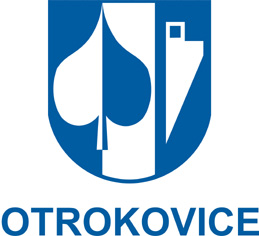 MĚSTO OTROKOVICEZastupitelstvo města OtrokoviceOBECNĚ ZÁVAZNÁ VYHLÁŠKA MĚSTA OTROKOVICE č.  2/2021,KTEROU SE MĚNÍ OBECNĚ ZÁVAZNÁ VYHLÁŠKA MĚSTA OTROKOVICE č. 6/2019, O MÍSTNÍCH POPLATCÍCH, VE ZNĚNÍ POZDĚJŠÍCH PŘEDPISŮZastupitelstvo města Otrokovice rozhodlo dne 22. září 2021 usnesením č. ZMO/1/20/21 vydat na základě ustanovení § 14 zákona č. 565/1990 Sb., o místních poplatcích, ve znění pozdějších předpisů a podle ustanovení § 84 odst. 2 písm. h) zákona č. 128/2000 Sb., o obcích (obecní zřízení), ve znění pozdějších předpisů tuto obecně závaznou vyhlášku města Otrokovice: Čl. IZměna obecně závazné vyhlášky o místních poplatcíchObecně závazná vyhláška města Otrokovice č. 6/2019, o místních poplatcích, ve znění obecně závazné vyhlášky města Otrokovice č. 2/2020 se mění takto:V čl. 1 odst. 3 písmeno c) zní:„c)  poplatek za komunální odpad, a to poplatek za obecní systém odpadového hospodářství."V čl. 7 odst. 1 se slova „příloze č. 1" nahrazují slovem „příloze".V čl. 8 odst. 1 písm. a) bod 1 se slova „přílohy č. 1" nahrazují slovem „přílohy".Část čtvrtá včetně nadpisu a poznámek pod čarou č. 9a, č. 9b, č. 10a  a č. 10b zní:„ČÁST ČTVRTÁPOPLATEK ZA OBECNÍ SYSTÉM ODPADOVÉHO HOSPODÁŘSTVÍČl. 12Sazba poplatkuPoplatek za obecní systém odpadového hospodářství (dále jen "poplatek za obecní systém") se stanovuje ve výši 480 Kč na  poplatkové období, kterým je kalendářní rok, a to pro každý jednotlivý předmět poplatku9a). Podmínky snížení poplatku za jednotlivá dílčí období upravuje zákon9b). Čl. 13Osvobození od poplatkuOd poplatku za obecní systém je do posledního dne kalendářního měsíce, v němž dosáhne šesti let svého věku, osvobozen poplatník, jehož poplatková povinnost je dána jeho přihlášením ve městě. Od poplatku za obecní systém, který by měl platit jako vlastník nemovité věci zahrnující byt, rodinný dům nebo stavbu pro rodinnou rekreaci, ve které není přihlášena žádná fyzická osoba a která je umístěna na území města, je osvobozen poplatník, jehož poplatková povinnost je zároveň dána jeho přihlášením ve městě i vlastnictvím uvedené nemovité věci.Od poplatku za obecní systém je dále, mimo zákonného osvobození10a), osvobozen v daném kalendářním roce poplatník, jehož poplatková povinnost je dána jeho přihlášením ve městě, který se v roce bezprostředně předcházejícím fakticky zdržoval mimo území města více než 300 dnů z důvodu pobytumimo území České republiky,  v léčebně dlouhodobě nemocných, případně v nemocnici.Čl. 14Lhůta pro podání ohlášení a vyloučení povinnosti podat ohlášení Poplatník, včetně poplatníka osvobozeného od poplatku za obecní systém je povinen, není-li dále stanoveno jinak, podat správci poplatku ohlášení k poplatku za obecní systém ve lhůtě 30 dnů ode dne, kdy nastala skutečnost rozhodná pro vznik, změnu nebo zánik poplatkové povinnosti, anebo pro stanovení výše poplatku.  Poplatník, který uplatňuje nárok na osvobození od poplatku podle čl. 13 odst. 3 je povinen podat správci poplatku ohlášení s uvedením údajů rozhodných pro uvedené osvobození ve lhůtě do dne splatnosti poplatku za obecní systém v kalendářním roce, ve kterém uplatňuje nárok na osvobození podle čl. 13 odst. 3. Důsledky nesplnění povinnosti ohlásit ve stanovené lhůtě údaj rozhodný pro osvobození od poplatku upravuje zákon10b).Povinnost podat ohlášení se vylučuje u poplatníků osvobozených podle čl. 13 odst. 1.Čl. 15Splatnost poplatkuPoplatek za obecní systém je splatný jednorázově, vždy do 31. května daného kalendářního roku, není-li v odstavci 2 stanoveno jinak. Pokud poplatková povinnost vznikla po 30. dubnu daného kalendářního roku, je poplatek za obecní systém v daném kalendářním roce splatný ve lhůtě do 60 dnů ode dne vzniku poplatkové povinnosti._________________9a) 	Předmětem poplatku je dle § 10f zákona č. 565/1990 Sb., o místních poplatcích, ve znění zákona č. 543/2020 Sb. jednotlivá možnost využívat obecní systém odpadového hospodářství, která je dána přihlášením ve městě nebo vlastnictvím jednotlivé nemovité věci zahrnující byt, rodinný dům nebo stavbu pro rodinnou rekreaci, ve které není přihlášena žádná fyzická osoba a která je umístěna na území města.       9b)	§ 10h odst. 2 a 3 zákona č. 565/1990 Sb., o místních poplatcích, ve znění zákona č. 543/2020 Sb. Dílčím obdobím je kalendářní měsíc.       10a) 	§ 10g zákona č. 565/1990 Sb., o místních poplatcích, ve znění zákona č. 543/2020 Sb.  10b)    § 14a odst. 6 zákona č. 565/1990 Sb., o místních poplatcích, ve znění pozdějších předpisů.“Příloha č. 1 se nahrazuje přílohou, která zní: „PŘÍLOHA K OBECNĚ ZÁVAZNÉ VYHLÁŠCE MĚSTA OTROKOVICE č. 6/2019, O MÍSTNÍCH POPLATCÍCH Veřejná prostranství podléhající poplatku za užívání veřejného prostranství (k čl. 7 odst. 1)Příloha č. 2 se zrušuje.Čl. IIPřechodná ustanoveníÚdaje ohlášené poplatníkem místního poplatku za provoz systému shromažďování, sběru, přepravy, třídění, využívání a odstraňování komunálních odpadů ke dni předcházejícímu dni nabytí účinnosti této obecně závazné vyhlášky se považují za údaje ohlášené k místnímu poplatku za obecní systém odpadového hospodářství podle této obecně závazné vyhlášky.Poplatkové povinnosti k místnímu poplatku za provoz systému shromažďování, sběru, přepravy, třídění, využívání a odstraňování komunálních odpadů vzniklé před nabytím účinnosti této obecně závazné vyhlášky se posuzují podle dosavadních právních předpisů. Čl. IIIÚčinnostTato obecně závazná vyhláška nabývá účinnosti dnem 1. ledna 2022. Bc. Hana Večerková, DiS. v.r.starostka městaIng. Ondřej Wilczynski, Ph.D. v.r. 1. místostarosta městaDen vyvěšení na úřední desku:		29.09.2021	   	 	        Požadovaný den sejmutí z úřední desky: 	01.11.2021	 	 		 Pořadové číslo vyvěšení:	 	398/2021Poř.č.Část městaPopisné vymezení zpoplatněných veřejných prostranstvíPopisné vymezení zpoplatněných veřejných prostranstvíDoplňující vymezení dotčenými pozemky (parc.č.)Štěrkoviště, Bahňák a Stará Koloniemístní komunikace včetně chodníků, zpevněné plochy a plochy veřejné zeleně na sídlišti Štěrkoviště a v okolí Rekreační oblasti Štěrkoviště (ul. Mánesova (část), Ml.stavbařů, Štěrkoviště, tř. Tomáše Bati (část), sportovní areál TJ Jiskra)427/36, 428/2, 429/7, 429/9, 429/11, 429/16, 429/21, 429/90, 429/127, 429/129, 429/130, 429/131, 429/132, 429/133, 429/193, 430/1, 430/7, 430/11, 430/12, 430/54, 430/55, 458/34, 2310/1, 2310/3,  2310/4, 2310/5, 2310/6, 2310/8, 2310/12, 2310/14, 2310/15, 3355/11, 3364/3, 3365/1, 3365/4, 3365/5, 3365/6, 3365/7, 3365/10, 3365/11, 3366/1,  3366/2, 3366/6, 3367/1, 3367/3, 3367/6, 3367/7, 3367/8, 3367/10, 3367/11, 3367/12, 3367/13, 3367/14, 3367/15, 3367/16, 3367/17, 3367/18, 3367/19, 3367/20, 3367/21, 3367/22, 3367/34, 3367/35, 3367/37, 3368/1, 3368/2, 3368/3, 3369/9, 3369/10, 3369/11, 3370, 3372/1, 3372/2, 3372/3, 3372/4, 3372/6, 3372/7, 3372/11, vše v k.ú. Otrokovice427/36, 428/2, 429/7, 429/9, 429/11, 429/16, 429/21, 429/90, 429/127, 429/129, 429/130, 429/131, 429/132, 429/133, 429/193, 430/1, 430/7, 430/11, 430/12, 430/54, 430/55, 458/34, 2310/1, 2310/3,  2310/4, 2310/5, 2310/6, 2310/8, 2310/12, 2310/14, 2310/15, 3355/11, 3364/3, 3365/1, 3365/4, 3365/5, 3365/6, 3365/7, 3365/10, 3365/11, 3366/1,  3366/2, 3366/6, 3367/1, 3367/3, 3367/6, 3367/7, 3367/8, 3367/10, 3367/11, 3367/12, 3367/13, 3367/14, 3367/15, 3367/16, 3367/17, 3367/18, 3367/19, 3367/20, 3367/21, 3367/22, 3367/34, 3367/35, 3367/37, 3368/1, 3368/2, 3368/3, 3369/9, 3369/10, 3369/11, 3370, 3372/1, 3372/2, 3372/3, 3372/4, 3372/6, 3372/7, 3372/11, vše v k.ú. OtrokoviceŠtěrkoviště, Bahňák a Stará Koloniepark před Společenským domem v části Bahňák ohraničený ulicemi Erbenova, Tylova a tř. T.Bati a plocha parkového charakteru kolem Společenského domu ohraničená ulicemi Erbenova, Tylova  a Mánesova439/6, 439/8, oba v k.ú. Otrokovice439/6, 439/8, oba v k.ú. OtrokoviceŠtěrkoviště, Bahňák a Stará KolonieMěstské tržiště  Tylova ul. (toto městské tržiště zahrnuje v rozsahu dle tržního řádu5) i část pozemku parc.č. 439/6, který je uveden v předchozím řádku) 439/207, 439/208, 439/209, 439/210, vše v k.ú. Otrokovice439/207, 439/208, 439/209, 439/210, vše v k.ú. OtrokoviceŠtěrkoviště, Bahňák a Stará Koloniemístní komunikace včetně chodníků, zpevněné plochy a plochy veřejné zeleně - ostatní v části Bahňák (ul. Dobrovského, Erbenova, Janáčkova, Jungmannova, K.Čapka, Krátká, Mánesova (část), Moravní, tř. Spojenců, tř. Odboje, Školní, tř. Tomáše Bati (část), Tylova, Vrchlického, Wolkerova, Zahradní)425/4, 425/5, 425/7, 425/14, 425/25, 425/27, 426/1, 426/5, 426/6, 426/7, 426/8, 426/9, 426/10, 426/11, 426/12, 426/13, 426/14, 426/15, 426/16, 426/26, 426/29, 426/30, 426/31, 426/32, 426/33, 426/34, 426/35, 426/48, 426/84, 426/314, 427/1, 427/8, 427/23, 427/39, 429/4, 429/5, 429/6, 429/8, 429/12, 429/19, 429/24, 429/29, 429/37, 429/42, 429/66, 429/71,  429/123, 429/134, 429/135, 429/136, 429/138, 429/139, 429/140, 429/213, 429/239, 438/1 (jen část – cyklostezka na ul. tř. Tomáše Bati), 438/4, 438/5, 438/6, 438/7, 438/8, 438/9, 438/10, 438/11, 438/12, 438/13, 438/14, 438/15, 438/16, 438/17, 438/23, 438/29, 438/40, 438/86, 438/93, 438/96, 438/101, 438/108, 438/109, 438/139, 438/143, 438/144, 438/246, 438/269, 438/332, 438/333, 438/336, 438/337, 439/2, 439/3, 439/5, 439/7, 439/9, 439/10, 439/11, 439/12, 439/13, 439/14, 439/17, 439/18, 439/19, 439/20, 439/21, 439/22, 439/23, 439/24, 439/25, 439/27, 439/28, 439/32, 439/33, 439/35, 439/36, 439/37, 439/38, 439/41 (jen část - veřejný chodník na ul. Moravní), 439/80, 439/81, 439/102, 439/191, 439/212, 439/215, 439/216, 439/222, 439/223, 439/224, 439/225, 439/227, 439/228, 439/229, 439/232, 439/233, 439/237, 440/1, 440/2, 440/3, 440/14, 441/1, 441/2, 441/3, 441/25, 441/26, 442/1, 442/28, 442/31, 442/84, 442/92, 446/1, 447/7, 447/63, 447/64, 447/65 448/16, 448/273, 448/299, 448/300, 448/301, 2303/1, 2306/4, 2306/5, 3407, vše v k.ú. Otrokovice425/4, 425/5, 425/7, 425/14, 425/25, 425/27, 426/1, 426/5, 426/6, 426/7, 426/8, 426/9, 426/10, 426/11, 426/12, 426/13, 426/14, 426/15, 426/16, 426/26, 426/29, 426/30, 426/31, 426/32, 426/33, 426/34, 426/35, 426/48, 426/84, 426/314, 427/1, 427/8, 427/23, 427/39, 429/4, 429/5, 429/6, 429/8, 429/12, 429/19, 429/24, 429/29, 429/37, 429/42, 429/66, 429/71,  429/123, 429/134, 429/135, 429/136, 429/138, 429/139, 429/140, 429/213, 429/239, 438/1 (jen část – cyklostezka na ul. tř. Tomáše Bati), 438/4, 438/5, 438/6, 438/7, 438/8, 438/9, 438/10, 438/11, 438/12, 438/13, 438/14, 438/15, 438/16, 438/17, 438/23, 438/29, 438/40, 438/86, 438/93, 438/96, 438/101, 438/108, 438/109, 438/139, 438/143, 438/144, 438/246, 438/269, 438/332, 438/333, 438/336, 438/337, 439/2, 439/3, 439/5, 439/7, 439/9, 439/10, 439/11, 439/12, 439/13, 439/14, 439/17, 439/18, 439/19, 439/20, 439/21, 439/22, 439/23, 439/24, 439/25, 439/27, 439/28, 439/32, 439/33, 439/35, 439/36, 439/37, 439/38, 439/41 (jen část - veřejný chodník na ul. Moravní), 439/80, 439/81, 439/102, 439/191, 439/212, 439/215, 439/216, 439/222, 439/223, 439/224, 439/225, 439/227, 439/228, 439/229, 439/232, 439/233, 439/237, 440/1, 440/2, 440/3, 440/14, 441/1, 441/2, 441/3, 441/25, 441/26, 442/1, 442/28, 442/31, 442/84, 442/92, 446/1, 447/7, 447/63, 447/64, 447/65 448/16, 448/273, 448/299, 448/300, 448/301, 2303/1, 2306/4, 2306/5, 3407, vše v k.ú. OtrokoviceŠtěrkoviště, Bahňák a Stará Koloniemístní komunikace včetně chodníků, zpevněné plochy a plochy veřejné zeleně ve Staré Kolonii a jejím okolí (ul. Dr. Stojana, Dvořákova, Nadjezd (část), Nerudova, Palackého, Přístavní, tř. Tomáše Bati (část))448/1, 448/3, 448/4, 448/5, 448/6, 448/7, 448/8, 448/9, 448/10, 448/14, 448/17, 448/29, 448/62, 448/65, 448/70, 448/75, 448/81, 448/82, 448/87, 448/92, 448/97, 448/131,  448/136, 448/141, 448/146, 448/156, 448/161, 448/166, 448/169, 448/204, 448/287, 449/1, 451/1, 451/4, 451/5, 451/7, 453/10, 457/2, 457/3, 457/4, 457/5, 458/18, 463/2, 463/22, 2304/1, 2304/2, 2305/2, vše v k.ú. Otrokovice448/1, 448/3, 448/4, 448/5, 448/6, 448/7, 448/8, 448/9, 448/10, 448/14, 448/17, 448/29, 448/62, 448/65, 448/70, 448/75, 448/81, 448/82, 448/87, 448/92, 448/97, 448/131,  448/136, 448/141, 448/146, 448/156, 448/161, 448/166, 448/169, 448/204, 448/287, 449/1, 451/1, 451/4, 451/5, 451/7, 453/10, 457/2, 457/3, 457/4, 457/5, 458/18, 463/2, 463/22, 2304/1, 2304/2, 2305/2, vše v k.ú. OtrokoviceStřed a Újezdynáměstí 3. května a navazující ulice sídliště Střed včetně všech místních komunikací, chodníků, zpevněných ploch a ploch veřejné zeleně (ul. Družstevní, Hložkova (část), Jana Žižky, Jiráskova, Nábřeží, Na Uličce, Obchodní, Smetanova, Svobodova, Zámostí)6/22, 6/23, 7, 41/1, 41/2, 41/16, 47, 60/1, 66/1, 66/2, 66/3, 66/4, 66/5, 66/6, 66/9, 66/10, 66/11, 66/21, 66/22, 66/23, 136/1, 136/2, 136/3, 136/4, 136/5, 136/6, 136/7, 136/8, 136/10, 136/20, 136/23, 136/28, 150/2, 180, 186, 190/1, 190/2, 190/4, 190/6, 300/1, 315/5, 492/7, 492/8, 492/13, 492/14, 492/18, 492/19, 492/21, 492/29, 492/36, 492/37, 492/38, 1850/2, 1850/4, 1932/2, 1932/4, 1932/6, 1932/8, 1932/9, 1932/10, 1932/11, 1932/12, 1932/13, 1932/14, 1932/16, 1932/17, 1932/18, 1932/19, 1932/20, 1932/21, 1994/1, 2298/2, 2298/3, 2298/5, 2307/4, 2307/5, 2307/10, 2307/11, 2319/1, 2341/5, 2341/6, 2343/1, 2343/2, 2343/3 (jen část – ul. Jiráskova a ul. Nábřeží), 2343/4, 2343/6, 2343/15, 2343/17, 2343/19, 2352/25, 2353/1, 3403, 3524, 3559, vše v k.ú. Otrokovice6/22, 6/23, 7, 41/1, 41/2, 41/16, 47, 60/1, 66/1, 66/2, 66/3, 66/4, 66/5, 66/6, 66/9, 66/10, 66/11, 66/21, 66/22, 66/23, 136/1, 136/2, 136/3, 136/4, 136/5, 136/6, 136/7, 136/8, 136/10, 136/20, 136/23, 136/28, 150/2, 180, 186, 190/1, 190/2, 190/4, 190/6, 300/1, 315/5, 492/7, 492/8, 492/13, 492/14, 492/18, 492/19, 492/21, 492/29, 492/36, 492/37, 492/38, 1850/2, 1850/4, 1932/2, 1932/4, 1932/6, 1932/8, 1932/9, 1932/10, 1932/11, 1932/12, 1932/13, 1932/14, 1932/16, 1932/17, 1932/18, 1932/19, 1932/20, 1932/21, 1994/1, 2298/2, 2298/3, 2298/5, 2307/4, 2307/5, 2307/10, 2307/11, 2319/1, 2341/5, 2341/6, 2343/1, 2343/2, 2343/3 (jen část – ul. Jiráskova a ul. Nábřeží), 2343/4, 2343/6, 2343/15, 2343/17, 2343/19, 2352/25, 2353/1, 3403, 3524, 3559, vše v k.ú. OtrokoviceStřed a Újezdyveřejně přístupná podloubí budov na nám. 3. května čp. 1340, průchody v budovách čp. 1466 (nám. 3. května) a čp. 1467 (ul. Na Uličce)st.2543, st.2554, st.2658, st.3057/1, st.3058/1, vše v k.ú. Otrokovicest.2543, st.2554, st.2658, st.3057/1, st.3058/1, vše v k.ú. OtrokoviceStřed a Újezdyplocha parkového charakteru před kostelem sv. Vojtěcha na nám. 3. května3/1, 6/9, 19, 20/2, 2298/10, 2343/12, 2348/1, 3398, vše v k.ú. Otrokovice3/1, 6/9, 19, 20/2, 2298/10, 2343/12, 2348/1, 3398, vše v k.ú. OtrokoviceStřed a Újezdymístní komunikace včetně chodníků, zpevněné plochy a plochy veřejné zeleně v okolí sokolovny a ulice Komenského (ul. Komenského, Nadjezd (část), Třebízského, tř. Tomáše Bati (část), Tyršova) 81/1, 81/2, 82/1, 82/5, 82/6, 462/1, 462/36, 462/38, 462/43, 462/136, 462/137, 494/3, 494/6, 494/7, 494/11, 494/12, 494/15, 2305/1, 2343/3 (jen část – ul. Třebízského), 2343/4, 2343/9, 2343/10, 2343/26, 2353/3 (jen místní komunikace), vše v k.ú. Otrokovice81/1, 81/2, 82/1, 82/5, 82/6, 462/1, 462/36, 462/38, 462/43, 462/136, 462/137, 494/3, 494/6, 494/7, 494/11, 494/12, 494/15, 2305/1, 2343/3 (jen část – ul. Třebízského), 2343/4, 2343/9, 2343/10, 2343/26, 2353/3 (jen místní komunikace), vše v k.ú. OtrokoviceStřed a Újezdymístní komunikace včetně chodníků, zpevněné plochy a plochy veřejné zeleně v části Újezdy (ul. Bařinky, B.Němcové, Čechova, Dolní, Hložkova (část), Horní, Prostřední)41/4, 41/5, 41/6, 41/7, 41/14, 1920/8, 1920/11, 1920/12, 1920/13, 1973/2, 1986/2, 1993/2, 2023/4, 2149/2, 2157/2, 2158/1, 2158/2, 2159/1, 2160/1, 2160/9, 2161/9, 2161/17, 2323/1, 2341/1, 2341/7, 2344/1, 2344/2, 2344/3, 2348/2, 2348/12, 2795/2, 3469, 3653, 3690, 3784 (jen veřejná komunikace), vše v k.ú. Otrokovice 41/4, 41/5, 41/6, 41/7, 41/14, 1920/8, 1920/11, 1920/12, 1920/13, 1973/2, 1986/2, 1993/2, 2023/4, 2149/2, 2157/2, 2158/1, 2158/2, 2159/1, 2160/1, 2160/9, 2161/9, 2161/17, 2323/1, 2341/1, 2341/7, 2344/1, 2344/2, 2344/3, 2348/2, 2348/12, 2795/2, 3469, 3653, 3690, 3784 (jen veřejná komunikace), vše v k.ú. Otrokovice Přednádražímístní komunikace včetně chodníků, zpevněné plochy a plochy veřejné zeleně – na sídlišti v ul. Nádražní, u budovy polikliniky a na tř. Osvobození 205/1, 205/3, 205/4, 205/5, 205/6, 205/7, 205/8 (jen část – mimo neveřejné parkoviště), 205/10, 222/1, 228/4, 275/1,  275/5, 275/6, 275/17, 2299/3,  2300/1, 2352/17, 2352/21, 2812/103, 2812/104, 3192, 3381/1, 3382, 3383/1, 3383/3, 3383/4 (jen veřejný chodník), 3383/5, 3384/1, 3384/2, 3384/3, 3384/4, 3384/5, 3384/6, 3384/7, 3384/8, 3384/9, 3384/10, 3384/11, 3385/3, 3385/4, 3385/5, 3385/6, 3385/7, 3385/8, 3385/9, 3385/10, 3385/11, 3385/12, 3385/16, 3385/17, 3385/18, 3385/19, 3385/20, vše v k.ú. Otrokovice205/1, 205/3, 205/4, 205/5, 205/6, 205/7, 205/8 (jen část – mimo neveřejné parkoviště), 205/10, 222/1, 228/4, 275/1,  275/5, 275/6, 275/17, 2299/3,  2300/1, 2352/17, 2352/21, 2812/103, 2812/104, 3192, 3381/1, 3382, 3383/1, 3383/3, 3383/4 (jen veřejný chodník), 3383/5, 3384/1, 3384/2, 3384/3, 3384/4, 3384/5, 3384/6, 3384/7, 3384/8, 3384/9, 3384/10, 3384/11, 3385/3, 3385/4, 3385/5, 3385/6, 3385/7, 3385/8, 3385/9, 3385/10, 3385/11, 3385/12, 3385/16, 3385/17, 3385/18, 3385/19, 3385/20, vše v k.ú. OtrokovicePřednádražípark u budovy polikliniky na tř. Osvobození218, 220/2, 220/4, 220/5, 220/6, 220/8, 220/11, 222/2,  275/10, 275/11, 275/12, 3381/2, vše v k.ú. Otrokovice218, 220/2, 220/4, 220/5, 220/6, 220/8, 220/11, 222/2,  275/10, 275/11, 275/12, 3381/2, vše v k.ú. OtrokovicePřednádražímístní komunikace včetně chodníků, zpevněné plochy a plochy veřejné zeleně před železničním nádražím na ulici Nádražní až k ulicím Bezručova, Dr. E. Beneše, Havlíčkova, J.Jabůrkové, Olbrachtova  220/10, 222/3, 233/1, 267/2, 274/3, 275/3, 275/8, 275/9, 275/13, 275/14, 275/18, 275/19, 325/2, 325/19, 325/20, 325/21, 2352/23, 2365/1, 2365/7, 2365/9, 2373/2, 2380/1, 2385/3, 2385/4, 2412/4, 2412/5, 2419, 2432/2, 2763/1, 2764/4, 2764/19, 2765/1, 2765/2, 2771/1, 2777/3, 2782, 3538, vše v k.ú. Otrokovice220/10, 222/3, 233/1, 267/2, 274/3, 275/3, 275/8, 275/9, 275/13, 275/14, 275/18, 275/19, 325/2, 325/19, 325/20, 325/21, 2352/23, 2365/1, 2365/7, 2365/9, 2373/2, 2380/1, 2385/3, 2385/4, 2412/4, 2412/5, 2419, 2432/2, 2763/1, 2764/4, 2764/19, 2765/1, 2765/2, 2771/1, 2777/3, 2782, 3538, vše v k.ú. OtrokoviceTrávníkyplocha parkového charakteru na sídlišti Trávníky u křižovatky ulic Hlavní a J.Valčíka, před budovou čp. 1157, včetně plochy veřejné zeleně kolem této budovy u křižovatky ulic Hlavní a Luční1502/20, 1502/35, oba v k.ú. Kvítkovice u Otrokovic1502/20, 1502/35, oba v k.ú. Kvítkovice u OtrokovicTrávníkymístní komunikace včetně chodníků, zpevněné plochy a plochy veřejné zeleně – ostatní na sídlišti Trávníky (ul.  Hlavní, J.Valčíka, Kpt.Jaroše. Kpt. Nálepky, Lidická, Luční, Polní, Příčná, SNP) a Městské tržiště Hlavní ul. (toto městské tržiště zahrnuje v rozsahu dle tržního řádu5) část pozemku parc.č. 1502/30 v k.ú. Kvítkovice u Otrokovic) 1182/10, 1182/11, 1219/17, 1219/19, 1237/2, 1237/3, 1237/4, 1239/1, 1239/5, 1239/8, 1270/3, 1270/4, 1270/5, 1270/6, 1270/7, 1270/8, 1270/20, 1270/21, 1270/26, 1270/28, 1270/35, 1270/36, 1270/37, 1276/4, 1276/11, 1276/12, 1278/4, 1278/5, 1278/6, 1297/2, 1415/3, 1422/6, 1465/13, 1465/23, 1465/24, 1502/1, 1502/6, 1502/19, 1502/28, 1502/29, 1502/30, 1502/31, 1502/32, 1502/33, 1502/34, 1502/36, 1502/37, 1502/38, 1502/39, 1502/40, 1502/41, 1502/42, 1502/43, 1502/44, 1502/46, 1520/19, 1538/2, 1538/4, 1542/3, 1542/4, 1557/1, 1557/2, 1557/3, 1563/2, 1563/3, 1567, 1572/1, 1572/9, 1572/10, 1572/15, 1577/8, 1577/10, 1577/18, 1577/19, 1577/20, 1577/21, 1577/25, 1577/26, 1578/4, 1659/2, 1659/5, 1660/4, 1661/1, 1674, 1680, vše v k.ú. Kvítkovice u Otrokovic1182/10, 1182/11, 1219/17, 1219/19, 1237/2, 1237/3, 1237/4, 1239/1, 1239/5, 1239/8, 1270/3, 1270/4, 1270/5, 1270/6, 1270/7, 1270/8, 1270/20, 1270/21, 1270/26, 1270/28, 1270/35, 1270/36, 1270/37, 1276/4, 1276/11, 1276/12, 1278/4, 1278/5, 1278/6, 1297/2, 1415/3, 1422/6, 1465/13, 1465/23, 1465/24, 1502/1, 1502/6, 1502/19, 1502/28, 1502/29, 1502/30, 1502/31, 1502/32, 1502/33, 1502/34, 1502/36, 1502/37, 1502/38, 1502/39, 1502/40, 1502/41, 1502/42, 1502/43, 1502/44, 1502/46, 1520/19, 1538/2, 1538/4, 1542/3, 1542/4, 1557/1, 1557/2, 1557/3, 1563/2, 1563/3, 1567, 1572/1, 1572/9, 1572/10, 1572/15, 1577/8, 1577/10, 1577/18, 1577/19, 1577/20, 1577/21, 1577/25, 1577/26, 1578/4, 1659/2, 1659/5, 1660/4, 1661/1, 1674, 1680, vše v k.ú. Kvítkovice u OtrokovicLetiště, Kučovaniny, ul. Napajedelskámístní komunikace včetně chodníků, zpevněné plochy a plochy veřejné zeleně v ulicích Letiště a U Letiště 3100/3, 3115/9, 3115/134, 3115/135, 3115/137, 3115/140, 3115/141, 3115/143, 3115/237, 3115/253, 3120/2, 3154/1, 3154/2, 3155/1, 3155/36, 3156, 3157, 3200/10, 3200/17 (jen místní komunikace), 3200/18, 3201/3, 3201/7, 3201/10, 3201/11, 3201/13, 3201/14, 3203/2, 3212, vše v k.ú. Otrokovice 3100/3, 3115/9, 3115/134, 3115/135, 3115/137, 3115/140, 3115/141, 3115/143, 3115/237, 3115/253, 3120/2, 3154/1, 3154/2, 3155/1, 3155/36, 3156, 3157, 3200/10, 3200/17 (jen místní komunikace), 3200/18, 3201/3, 3201/7, 3201/10, 3201/11, 3201/13, 3201/14, 3203/2, 3212, vše v k.ú. Otrokovice Letiště, Kučovaniny, ul. Napajedelskámístní komunikace včetně chodníků, zpevněné plochy a plochy veřejné zeleně v ulicích Kučovaniny a Objízdná 334/6, 334/12, 334/13, 334/14, 334/43, 334/44, 334/45, 334/65, 334/73, 334/80, 334/92, 334/93, 406/2, 413/2, 3120/3, 3120/4, 3120/5, 3120/6, 3120/7, 3120/9, 3200/26, 3200/27, 3201/4, 3202, 3203/1, 3203/3, vše v k.ú. Otrokovice334/6, 334/12, 334/13, 334/14, 334/43, 334/44, 334/45, 334/65, 334/73, 334/80, 334/92, 334/93, 406/2, 413/2, 3120/3, 3120/4, 3120/5, 3120/6, 3120/7, 3120/9, 3200/26, 3200/27, 3201/4, 3202, 3203/1, 3203/3, vše v k.ú. OtrokoviceLetiště, Kučovaniny, ul. Napajedelskámístní komunikace včetně chodníků, zpevněné plochy a plochy veřejné zeleně v ul. Napajedelská2812/1, 2812/3, 2812/4, 2812/5, 2812/7, 2812/8, 2812/9, 2812/10, 2812/11, 2812/12, 2812/13, 2812/47, 2812/48, 2812/50, 2812/51, 2812/52, 2812/55, 2812/56, 2812/57, 2812/58, 2812/59, 2812/64, 2812/65, 2812/66, 2812/67, 2812/68, 2812/70, 2812/72, 2812/73, 2812/74, 2812/76, 2812/77, 2812/89, 2812/92, 2812/93, 2812/94, 2812/95, 2812/96, 2812/98,  2812/99, 2812/107, 2812/108, 3222/2, 3305/4, 3305/6, 3305/8, 3305/9, 3305/10, 3305/13, 3305/14, 3306/2, vše v k.ú. Otrokovice2812/1, 2812/3, 2812/4, 2812/5, 2812/7, 2812/8, 2812/9, 2812/10, 2812/11, 2812/12, 2812/13, 2812/47, 2812/48, 2812/50, 2812/51, 2812/52, 2812/55, 2812/56, 2812/57, 2812/58, 2812/59, 2812/64, 2812/65, 2812/66, 2812/67, 2812/68, 2812/70, 2812/72, 2812/73, 2812/74, 2812/76, 2812/77, 2812/89, 2812/92, 2812/93, 2812/94, 2812/95, 2812/96, 2812/98,  2812/99, 2812/107, 2812/108, 3222/2, 3305/4, 3305/6, 3305/8, 3305/9, 3305/10, 3305/13, 3305/14, 3306/2, vše v k.ú. OtrokoviceKvítkoviceplocha parkového charakteru kolem kostela sv. Anny v Kvítkovicích1551/6, 1551/7, oba v k.ú. Kvítkovice u Otrokovic1551/6, 1551/7, oba v k.ú. Kvítkovice u OtrokovicKvítkovicemístní komunikace včetně chodníků, zpevněné plochy a plochy veřejné zeleně – ostatní v Kvítkovicích (mimo sídliště Trávníky, tedy ul. Bartošova, Bří Mrštíků, Dubnická, Hálkova, K.H.Máchy, Nad Hřištěm, Nivy, Padělky, Spojovací, U Farmy, Zlínská)26/8, 26/9, 47/8, 47/9, 47/85, 47/86, 47/87, 47/88, 47/182, 47/191, 47/193, 47/194, 47/195, 47/215, 47/218, 47/222, 47/225, 56/17, 62, 68/4, 68/21, 68/29, 70/5, 71/4, 72/3, 72/4, 74/3, 74/51, 74/55, 74/61, 74/90, 74/91, 76/1, 98/5, 98/30, 98/31, 98/32, 200/43, 312/3, 312/4, 312/5, 312/6, 312/7, 312/8, 454/5, 454/6, 457/5, 985/43, 985/45, 1016/1, 1016/6, 1016/7, 1016/8, 1016/11, 1016/15, 1043/1, 1279/1, 1280/76, 1280/92, 1280/93, 1280/95, 1280/96, 1280/120, 1280/122, 1280/125, 1281/1, 1281/3, 1285/3, 1286/43, 1286/70, 1286/72, 1286/74, 1295/2, 1295/4, 1296/2, 1297/3, 1297/5, 1297/8, 1409/5, 1409/6, 1532/4, 1551/1, 1551/2, 1551/3, 1551/4, 1551/5, 1551/8, 1553/1, 1553/2, 1553/3, 1555/1, 1555/2, 1556/3, 1560/3, 1560/12, 1560/13, 1562/2, 1562/10, 1678/1, 1693, 1707, 2511, vše v k.ú. Kvítkovice u Otrokovic 26/8, 26/9, 47/8, 47/9, 47/85, 47/86, 47/87, 47/88, 47/182, 47/191, 47/193, 47/194, 47/195, 47/215, 47/218, 47/222, 47/225, 56/17, 62, 68/4, 68/21, 68/29, 70/5, 71/4, 72/3, 72/4, 74/3, 74/51, 74/55, 74/61, 74/90, 74/91, 76/1, 98/5, 98/30, 98/31, 98/32, 200/43, 312/3, 312/4, 312/5, 312/6, 312/7, 312/8, 454/5, 454/6, 457/5, 985/43, 985/45, 1016/1, 1016/6, 1016/7, 1016/8, 1016/11, 1016/15, 1043/1, 1279/1, 1280/76, 1280/92, 1280/93, 1280/95, 1280/96, 1280/120, 1280/122, 1280/125, 1281/1, 1281/3, 1285/3, 1286/43, 1286/70, 1286/72, 1286/74, 1295/2, 1295/4, 1296/2, 1297/3, 1297/5, 1297/8, 1409/5, 1409/6, 1532/4, 1551/1, 1551/2, 1551/3, 1551/4, 1551/5, 1551/8, 1553/1, 1553/2, 1553/3, 1555/1, 1555/2, 1556/3, 1560/3, 1560/12, 1560/13, 1562/2, 1562/10, 1678/1, 1693, 1707, 2511, vše v k.ú. Kvítkovice u Otrokovic Buňovveřejně přístupné účelové komunikace4346, 44504346, 4450